Which of these are most important? Circle your answersWhich of these are most important? Circle your answersWhich of these are most important? Circle your answers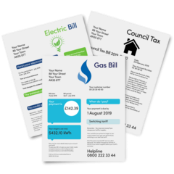 billsOR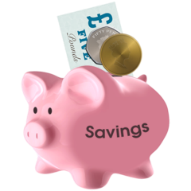 savings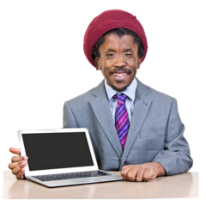 a new laptopOR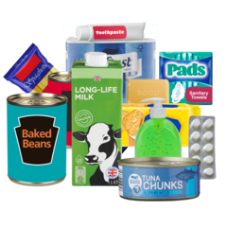 food shopping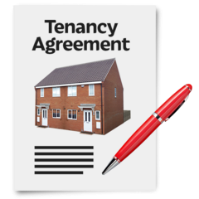 rentOR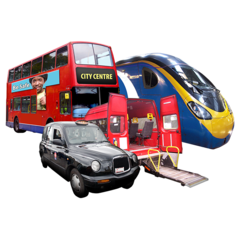 travel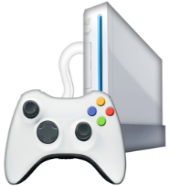 a gameOR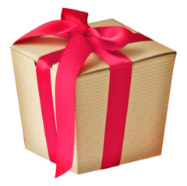 presents for friends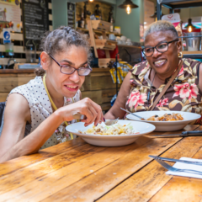 taking a friend out for lunchOR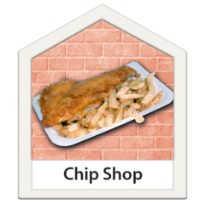 a takeaway for yourself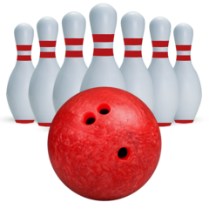 going outOR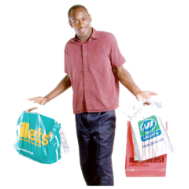 going shopping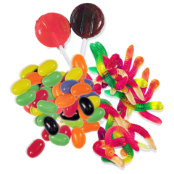 sweetsOR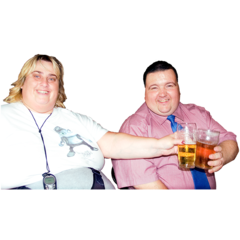 beer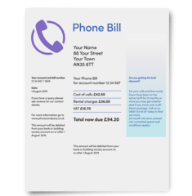 phone billOR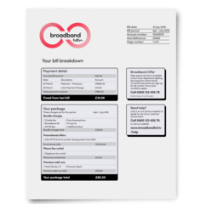  internet bill